GEOGRAPHIE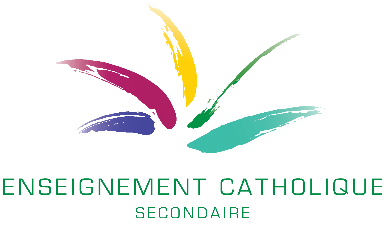 Dans ce document vous trouverez les éléments suivants :Précisions en ce qui concerne les apprentissages à mettre en place avant la fin de l’annéeContacts utilesTableau : les essentiels des apprentissages d’ici juin 2020Notes et conseils pour utiliser efficacement les situations d’apprentissage dans le cadre de cours à distancePrécisions en ce qui concerne les apprentissages à mettre en place avant la fin de l’annéeLes essentiels des apprentissages résumés sur la page suivante résultent d’un choix éclairé par des personnes de la FESeC qui ont l’expertise des programmes de la discipline, qui ont une vue globale du parcours d’apprentissage dans le secondaire et dans les différentes filières et qui contribuent depuis plusieurs années aux évaluations externes. Ces éléments sont donc ceux sur lesquels il faudra se focaliser d’ici la fin de l’année.Comment mettre en évidence les priorités des apprentissages d’ici la fin de l’année ?Parcourez les essentiels ci-dessous et repérez ceux pour lesquels vous avez déjà pu réaliser des apprentissages avant le confinement et pour lesquels vous disposez d’informations par des évaluations.Cochez ces éléments.Vous avez maintenant une vue des éléments qui n’ont pas encore été appris ou pour lesquels vous ne disposez pas d’information à propos du niveau de maitrise.Contacts utilesEn cas de problème, n’hésitez pas à prendre contactPrioritairement :Pour l’EDM : marianne.quitin@segec.bePour la formation historique et géographique (qualifiant): 
axelle.delval@segec.be ou celine.demoustier@segec.be Pour l’histoire : pascale.lambrechts@segec.be ou celine.demoustier@segec.bePour la formation géographique : marc.deprez@segec.beTableau : les essentiels des apprentissages d’ici juin 2020Cochez ce qui a déjà été appris et validé, ce qui reste constitue les priorités d’ici la fin de l’année.Notes et conseils pour utiliser efficacement les situations d’apprentissage dans le cadre de cours à distanceDans le tableau des « incontournables », des exemples de situations d’apprentissage sont proposés. Toutes les situations d’apprentissage sont accessibles sur http://geo.scienceshumaines.be/wordpress/?page_id=732 Les situations d’apprentissage s’organisent de la manière suivante :Une contextualisation (objet général de l’apprentissage)Les supports documentaires : l’accent est porté sur les outils numériques que l’élève pourra utiliser à distance.Les consignes : elles précisent ce qui est attendu de l’élève en termes de production. Cette production est le reflet du niveau de maitrise de l’apprentissage.
Il faut s’assurer que la forme de la production ne constitue pas un obstacle à sa réalisation.Un exemple de production attendue.
Attention, si les élèves n’ont pas les savoir-faire et/ou le matériel suffisants pour atteindre la production attendue, il est nécessaire d’adapter les consignes.Un exemple de structuration des acquis.
Au-delà de l’exercice d’apprentissage, il est indispensable de structurer ce qui a été appris. Il est nécessaire de donner le temps aux élèves de revenir sur ce qui a été appris. Les exemples ne reprennent pas tout le développement qui s’impose dans cette partie et qui sera fonction des prérequis variables en fonction des classes. Un exemple de grille d’évaluation. 
Attention, cette dernière ne vise pas à sanctionner les élèves, mais à vous donner des indicateurs afin d’évaluer le degré de maitrise de ce qui a été appris. SI la maitrise n’est pas suffisante, cela indique qu’il faudra revenir sur les apprentissages d’une autre manière.Conseils pour utiliser efficacement ces situations d’apprentissage dans le cadre d’un enseignement à distanceDans la situation d’apprentissage proposée, faites un copier-coller des points 2 et 3 (les documents et les consignes). Adaptez éventuellement les consignes de manière à vous assurer qu’elles sont accessibles à l’ensemble de vos élèves. Vérifiez que l’élève a les savoir-faire suffisants pour réaliser la production attendue. Si ce n’est pas le cas, prévoyez un support (procédure, assistance en ligne…) pour permettre aux élèves de réaliser la tâche.Ajoutez à ces consignes le délai pour l’envoi de la production et les modalités pour la communication de la production.La grille d’évaluation est proposée afin de vous donner les indicateurs qui vous permettront d’apprécier la qualité des apprentissages et d’envisager, si nécessaire, d’autres situations pour remédier aux éventuelles lacunes.Compétences et savoir-faireTypes de productions attenduesCe que l’élève peut faire comme analyse spatiale sur des cas nouveaux Les compétences spécifiques de la 5e année portent sur la mobilisation de la démarche géographique (décrire et comparer des répartitions spatiales, voir en 3e année) pour éclairer des enjeux (résumés par des concepts)MigrationMondialisationVulnérabilité/potentialitéDéveloppementDéveloppement durableCelles prévues au 2e degré + Illustrer le concept de migration en caractérisant des flux de population (direction et intensité) en lien avec l’inégale répartition des populations et des ressources.Mouvements de personnes et conditions de vie Illustrer le concept de mondialisation en caractérisant des flux de ressources (direction et intensité) en lien avec l’inégale répartition des populations et des ressources.Le cas de l'Europe et de l'Amérique latine Illustrer les concepts de vulnérabilité/potentialité en caractérisant l’évolution d’une composante de l’espaceLe cas du Covid-19 Illustrer les concepts de développement et/ou de développement durable en caractérisant des aménagements en lien avec la vulnérabilité d’un territoire face à un aléaLe cas des barrages miniers Identifier des espaces à risque en se référant à un modèle spatial.SavoirsAttendusRépartitions spatiales / repères spatiauxRéactiver, aux échelles mondiale et continentale :- les principaux espaces peuplés et peu peuplés- les principaux ensembles orohydrographiques- les principaux ensembles bioclimatiques+Les principaux ensembles orohydrographiques L’élève peut représenter schématiquement les principaux reliefs sur une carte vierge et les nommer : Alpes, Pyrénées, plaines de l’Ouest et du Nord, Oural. L’élève peut localiser et nommer les principaux fleuves et cours d’eau représentés sur une carte : Rhin, Rhône, Danube, Meuse, Escaut, Yser, Sambre. L’élève peut localiser et nommer les océans/mers : Mer du Nord et Manche, Mer Méditerranée, Mer Noire, Mer Baltique.Répartitions spatiales / repères spatiauxLes principaux ensembles bioclimatiques L’élève peut localiser et nommer les grands ensembles bioclimatiques figurés sur une carte : garrigue/maquis, forêt de feuillus, taïga, toundra. L’élève peut représenter schématiquement et nommer les grandes régions européennes : bassin méditerranéen, Europe tempérée, Europe continentale, Europe septentrionale. L’élève peut décrire en quelques mots les paysages naturels (les caractéristiques sont celles qui permettent d’identifier un paysage vu du ciel) et les spécificités des climats associés aux ensembles bioclimatiques ci-dessus. Modèles spatiauxRéactiver les modèles déjà appris en 4e annéela circulation atmosphérique - Le zonage climatique et bioclimatique - Les courants marins - Le bilan radiatif